10. enotaKAKO SE PRIDE OD NAS DO VAS? (OPIS POTI)REŠITVE3.Pot iz Ljubljane do Podsmreke. 
Da bi spoznali kraje, kjer so se rodili Primož Trubar, Fran Levstik, Josip Stritar in drugi kulturni delavci. 
Literarni trikotnik. 
Pot se začne v Ljubljani. 
Konča se v Podsmreki. 
Štirje kraji – Turjak, Rašica, Knej, Kaplanovo. Turjak – omenjen je zaradi starodavnega turjaškega gradu. 
Rašica – v kraju je Trubarjeva rojstna hiša. 
Knej – omemba kraja opozarja na smer poti. 
Kaplanovo – omemba kraja opozarja na smer poti. 4._7_
_3_
_1_
_6_
_8_
_5_
_2_
_4_
_9_V teh povedih so opisane faze/koraki poti.5. 
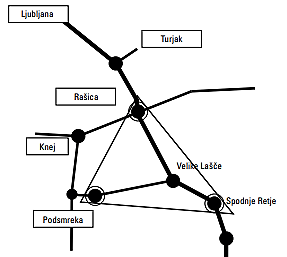 6. 
7. c8.Besedilo, v katerem predstavimo naslovniku, po kateri poti pride iz kraja v kraj oz. kako lahko kam pride, je opis poti. Glagoli, s katerimi poimenujemo korake/ faze poti, so v sedanjiku., in sicer v 2. osebi ednine (npr. se odpelješ, se ustaviš); lahko so tudi v 1. osebi množine (npr. se odpeljemo, se ustavimo).10._3_
_2_
_1_13. Opis poti: 4. in 5. odlomek.Pojasnilo: V odlomkih so navedeni koraki poti iz izhodišča do cilja. Opis je tudi 1. odlomek.V njem je opisana planinska koča. 30.31. c  č32.Kakšno? Pridevnik.
Kako? Prislov.33.GLAGOLOSEBAŠTEVILOČASse odpelješ2.ed.sed.se ustaviš2.ed.sed.si ogledaš2,ed.sed.se pelješ2.ed.sed.si ogledaš2.ed.sed.nadaljuješ2.ed.sed.zaviješ2.ed.sed.zaviješ2.ed.sed.se pripelješ2.ed.sed.SAMOSTALNIKSPOLŠTEVILOSKLONobzidjesr.ed.tož.vrham.ed.rod. stolpam.ed.rod. ploščaž.ed.im.podobož.ed.or.turam.ed.rod.napism.ed.im.jezikum.ed.mest.Lastna imena bitijZemljepisna lastna imena Stvarna lastna imena ZajcSeloOvčar MarkoAnton VovkKaravanke O Vrba Janez JalenPoljčeTrop brez zvoncevAnton JanšaStolBobriTomo ZupanSv. Peter nad BegunjamiSlava vojvodine KranjskeJernejVrba Po poti kulturne dediščine 